BRIGA O SEBI – PONAVLJANJE: ZIMA (21.12.)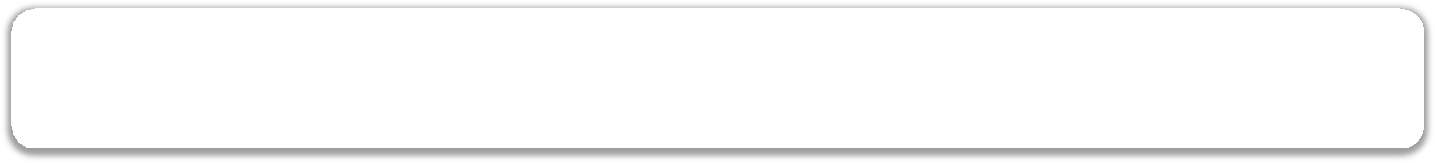 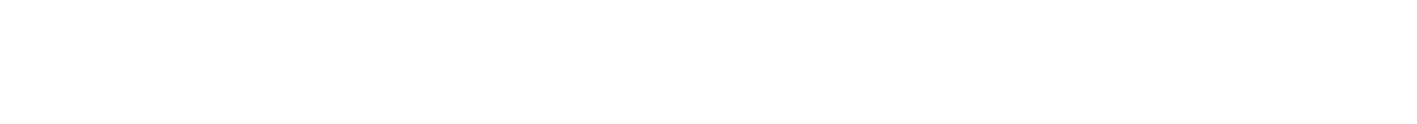 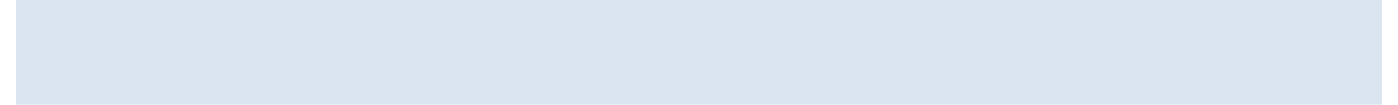 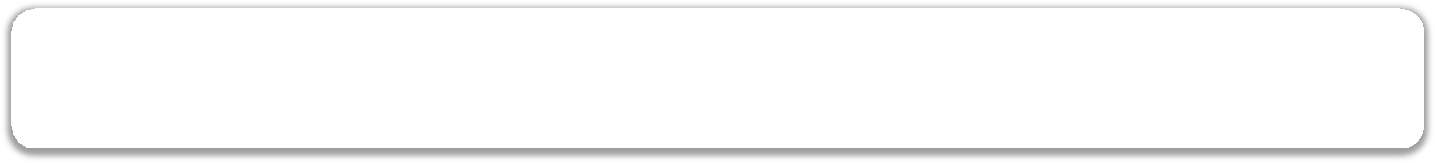 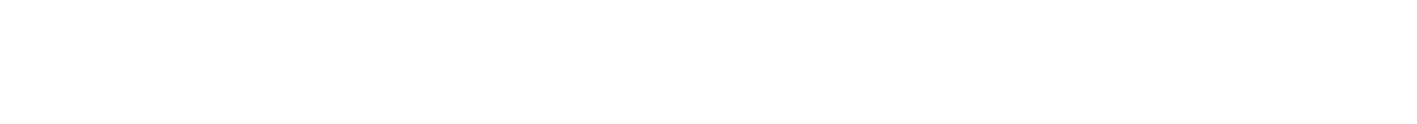 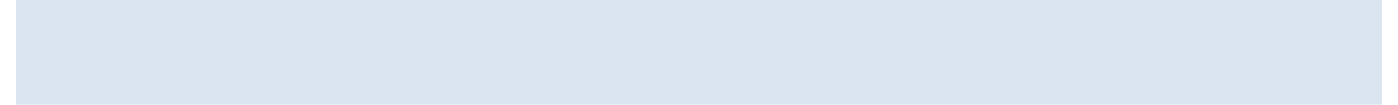 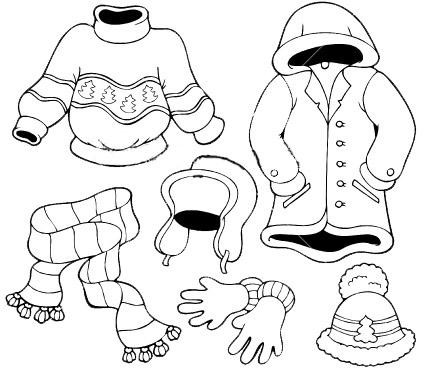 OBOJI  DJEVOJČICU  PRIKLADNO  ODJEVENU  ZA ZIMU! 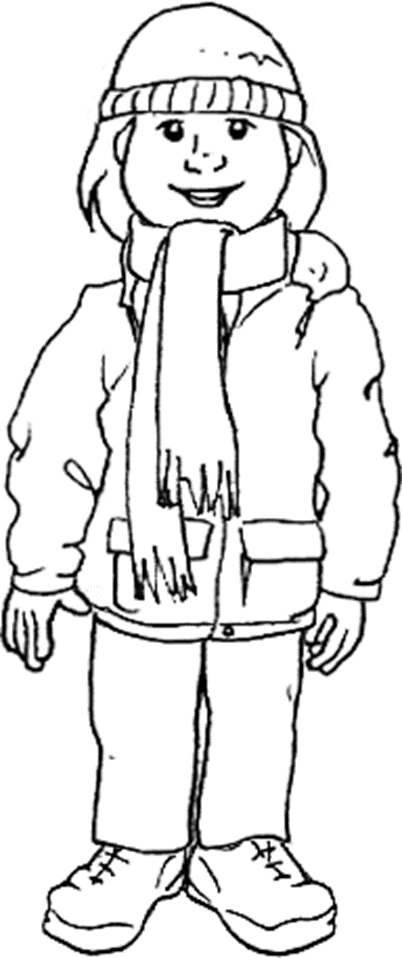 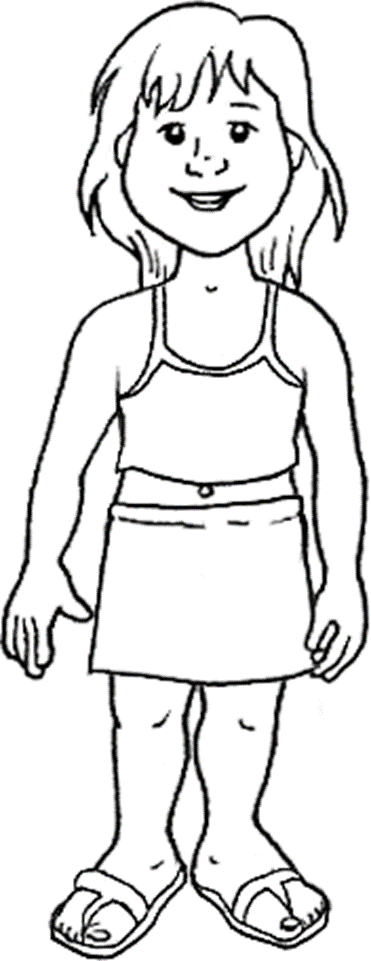 KAKVU  OBUĆU  NOSIMO  U  RAZLIČITA  GODIŠNJA DOBA?     UZ  OBUĆU  NAPIŠI  GODIŠNJE  DOBA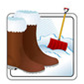     ______________________________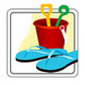   ______________________________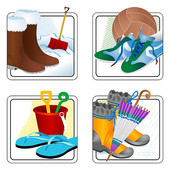   ______________________________ _______________________